Reader’s Theater: Norse Eclipse LegendCharacters: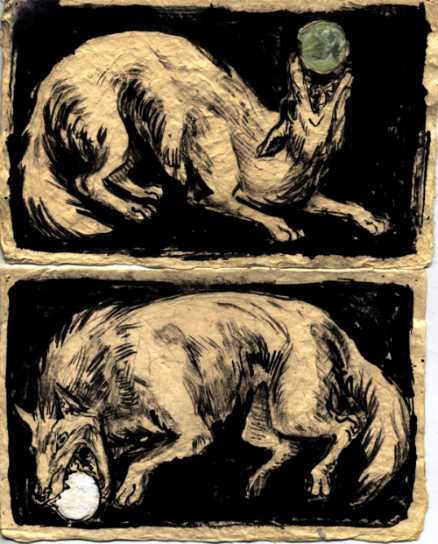 The NarratorSkoll (Wolf)Hati (Wolf)SunMoonPeople of Earth Setting:This story takes place in the sky. NARRATOR: Once, long ago, there were two wolves that were very greedy.SKOLL: Brother, I want to eat the sun! It looks so big. It will fill my belly with warmth. HATI: Brother, I want to eat the moon! It looks so tasty and refreshing. NARRATOR: The Sun and Moon were worried about the wolves, but stayed on their normal paths anyway.SUN: I am scared of those wolves, Moon. I don’t trust them at all.MOON: We must not let them keep us from following our path, Sun. They can’t catch us. NARRATOR: One day, the wolves decided to chase down the Sun and the Moon.SKOLL: Run as fast as you can, brother! We will have a feast of the Sun and the Moon.SUN: Help us, help us!MOON: I think Hati has got me, Sun!NARRATOR: The wolves ran and ran as fast as they could. Skoll caught the Sun with his big sharp teeth.SUN: Ouch! Moon, this wolf is holding me down.NARRATOR: Hati caught the Moon, dragging him on top of the Sun.MOON: We are done for, Sun. HATI: Hush, Moon! You will be our dinner once I’ve dragged you into a nice pile. We will eat you piece by piece for supper. SKOLL: No one will see you again, Sun. You’re all ours.  NARRATOR: The people of Earth became scared as the sky grew dark as night.PEOPLE OF EARTH: What is happening? Help us! Help us! We are scared of this sudden darkness.NARRATOR: The people of Earth cried so loudly that the two wolves became frightened and decided to run away.HATI: Run, brother! Someone is coming to punish us for trying to eat the Sun and Moon!MOON: Brother! We are free. NARRATOR: Moon dragged himself up slowly and then helped Sun up, too.SUN: Thank goodness the people on Earth made all that noise and scared the evil wolves away.PEOPLE OF EARTH: The sun has returned! Our cries have frightened away the darkness!NARRATOR: Now the people of Earth live happily as the Sun and Moon journey through the sky. They know that they must make a lot of noise to scare away Skoll and Hati if they ever try to eat the Sun and the Moon again.